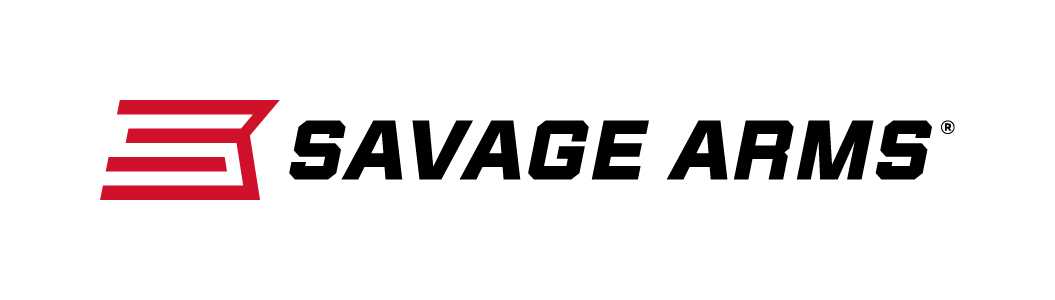  Contact: JJ ReichCommunications ManagerShooting Sports	763-323-3862FOR IMMEDIATE RELEASE 		       E-mail: Vistapressroom@vistaoutdoor.comSavage Arms to Introduce New Firearms at 2017 NRA Annual Meetings and Exhibits ShowSUFFIELD, Conn. – April 25, 2017 – Savage Arms is proud to continue its long tradition of innovation by unveiling an exciting lineup of new high-performance firearms at the 2017 NRA Meetings and Exhibits Show in Atlanta, Georgia, April 27-30. The introductions include bolt-action B Series Hardwood rifles, along with the virtually bulletproof single-shot Stevens 301. Caliber options are also expanded for the popular GRS, BA Stealth and MSR 10 Hunter platforms. In 2016, Savage took bolt-action rimfire performance to new heights with the B Series rifle. The company adds a B Series Hardwood model for 2017, available in 17 HMR, 22 LR and 22 WMR. All feature a 21-inch Sporter barrel and ergonomic, walnut-stained hardwood stock with unique, modern checkering. A 10-round rotary magazine and Savage’s accuracy-boosting adjustable AccuTrigger are also standard.The new single-shot Stevens 301 features a crisp, reliable break action and rugged, modern synthetic stock that withstands brutal abuse afield. It is available in .410, 12- and 20-gauge models.Precision long-range shooters looking for the incredibly accurate, high-speed, low-recoil performance of 6mm Creedmoor will now find it as one of the choices in Savage’s proven Model 10 BA Stealth and Model 10 GRS rifles. The short-action Model 10 BA Stealth is a lightweight, compact long-range chassis gun featuring a factory-blueprinted Model 10 barreled action mated to a custom version of Drake Associates’ Hunter/Stalker monolithic chassis. For its part, the Model 10 GRS houses a full suite of accuracy-enhancing features firmly within a GRS stock made of 15 percent fiberglass-reinforced Durethan, with 65 percent glass bedding material.Serious hunters know the fast, hard-hitting .338 Federal delivers the range and terminal energy to topple any North American big game animal. For 2017, Savage adds the hotshot short-action cartridge as an option for its MSR 10 Hunter, a lightweight modern sporting rifle purpose-built for high-powered big game performance.These products and many more can be viewed during the NRA Show at the Vista Outdoor booth no. 2542.To learn more about Savage Arms, visit www.savagearms.com.About Savage ArmsHeadquartered in Westfield, Massachusetts for more than 100 years, Savage Arms is one of the world's largest manufacturers of hunting, competition and self-defense centerfire and rimfire rifles, and shotguns. Their firearms are best known for accuracy and value. The entrepreneurial spirit that originally defined the company is still evident in its ongoing focus on continuous innovations, craftsmanship, quality and service. ###